Fyzika 9. ročník,  týždeň od 1. 2. do 5. 2. 2021Ohmov zákon. Elektrický odpor vodiča  - 2     str. 52 - 53Ako prvý objavil a sformuloval tento vzťah George Simon Ohm, a preto sa tento zákon podľa neho nazýva Ohmov zákon. Vyjadrujeme ho takto:Elektrický prúd I  prechádzajúci rezistorom ( kovovým vodičom ) je priamo úmerný elektrickému napätiu  U  medzi jeho koncami.Elektrický odpor je fyzikálna veličina, označujeme ju písmenom R. Odpor vypočítame R = U : I.Jednotkou odporu je ohm, značka  Ω (ómega).Ohmov zákon je využiteľný v elektrotechnike pri použití kovových vodičov, u ktorých sa prechodom el. prúdu teplota nemení. Dpor rezistora, či inej súčiastky el. obvodu, môžeme odmerať multimetrom tak, že nastavíme prepínač do oblasti označenej Ω.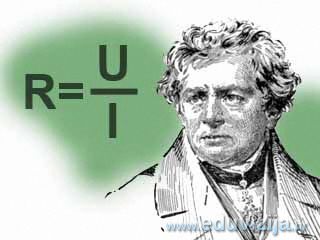 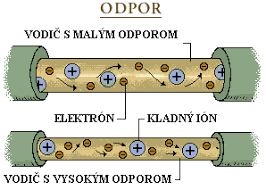 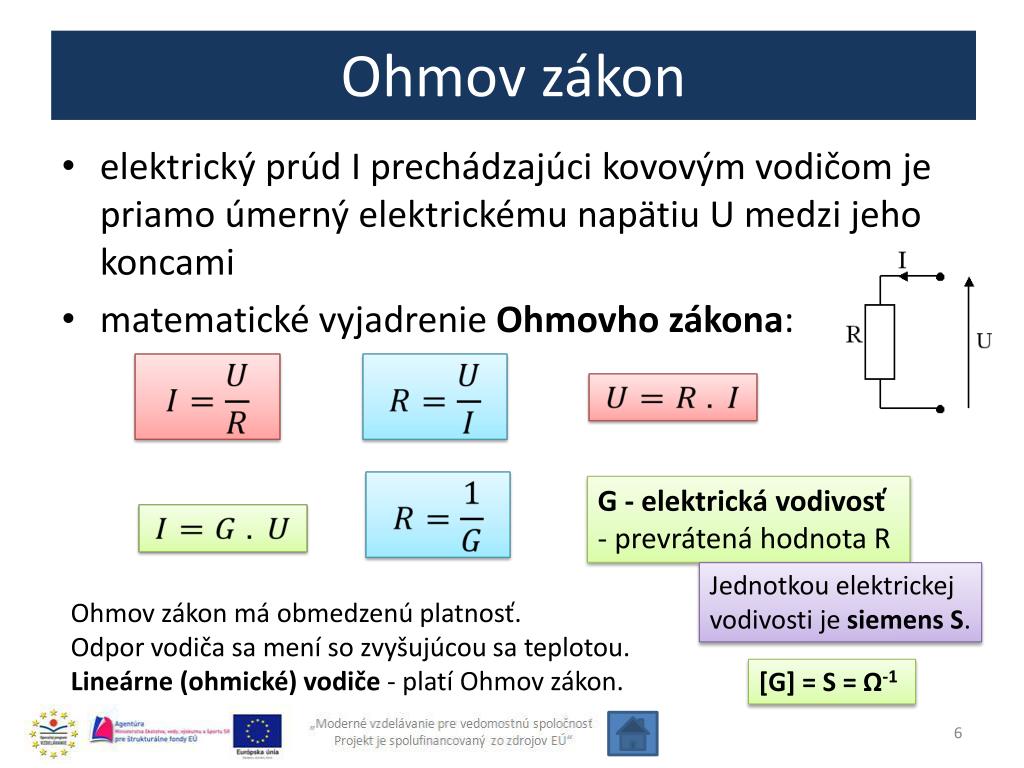 